ZADANIA DLA GRUPY „Bursztynki” 15.05.2020r. /PIĄTEK/Rymowanki żyrafki Agrafki – tworzenie rymujących się par obrazków. Rodzic wypowiada wyrazy, których nazwy zaczynają się na głoskę „ż”. Zadaniem dziecka jest podanie rymującego się słowa. Przykładowe pary: żarówka – mrówka, żyrafa – szafa, żabka – babka, żaglówka – stalówka, motorówka, żołnierz – kołnierz, żubr – bóbr.Zapraszamy was do obejrzenia bajki: „Jak Bibi zaprojektował robota transformera”https://www.youtube.com/watch?v=L1w_d9SL7nU oraz do posłuchania piosenki pt.: „Robot”https://www.youtube.com/watch?v=vcqqqPi9SOY Zabawa ruchowa „Robot start- stop”- Jest to jedna z moich ulubionych zabaw, która ćwiczy m.in. reagowanie na sygnał. Gdy rodzic gra na instrumencie dzieci (można włączyć muzykę) - roboty poruszają się w odpowiednim rytmie. Kiedy rodzic mówi „Robot stop” (lub muzyka zostaje wyłączona) dzieci - roboty zatrzymują się i przez chwilę stoją nieruchomo nie zmieniając pozycji.„Mój robot” – praca plastyczno - technicznaPrzed rozpoczęciem pracy - drogi rodzicu pokaż dziecku kilka ilustracji przedstawiających „Roboty”. 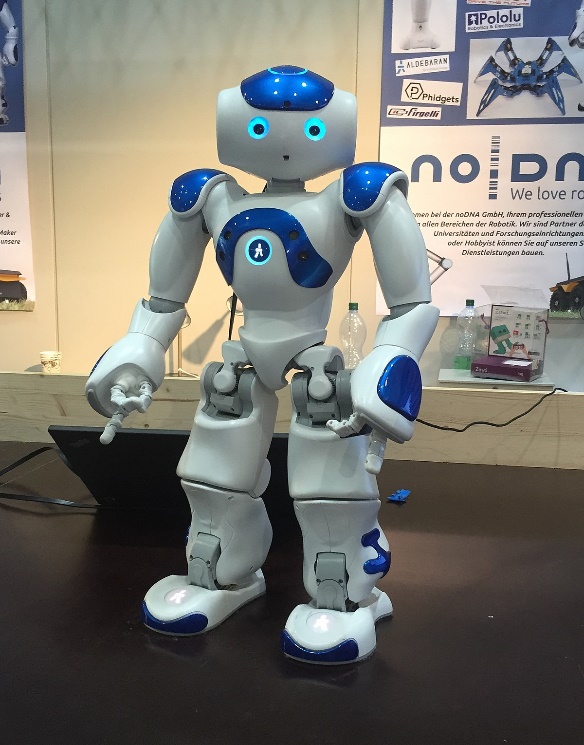 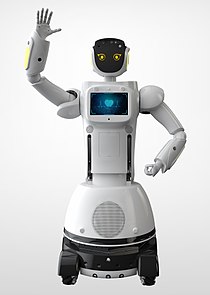 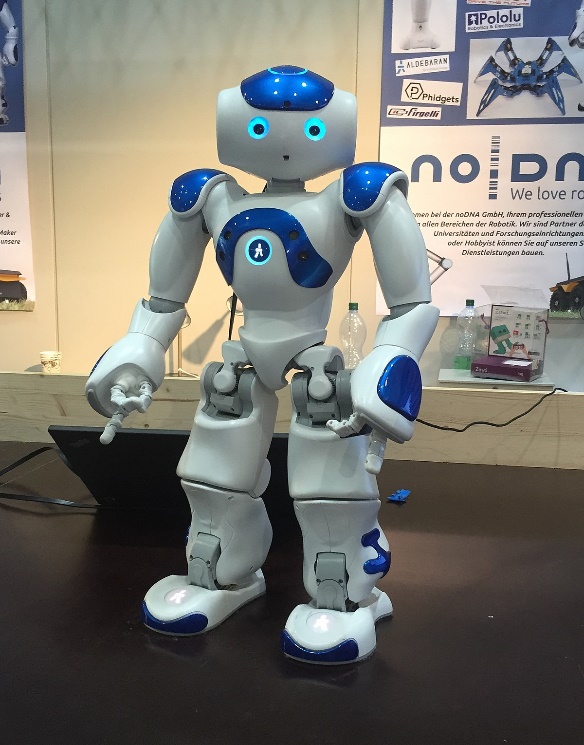 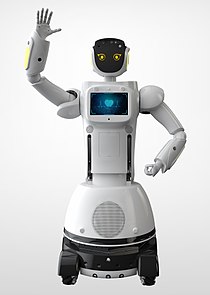 Zadaniem dziecka będzie stworzenie własnego robota z dostępnych materiałów. Dziecko może korzystać z gotowych figur geometrycznych o różnej wielkości i kolorach. Przed zajęciami plastycznymi można segregować figury według kształtu, koloru, wielkości oraz przeliczaliśmy elementy. Zatem przy okazji możemy ćwiczyć m.in. umiejętności matematyczne. Oprócz gotowych kształtów można przygotować kawałki różnych tektur i papierów kolorowych – dziecko będzie mogło wycinać dowolne elementy. Wielką atrakcją z pewnością okażą się druciki kreatywne, z których dziecko zrobi np. antenki.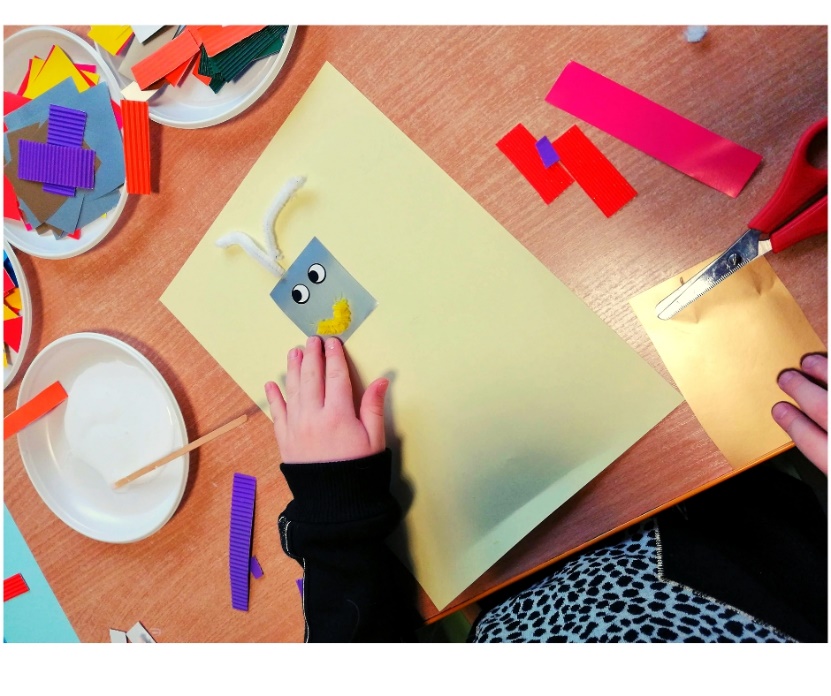 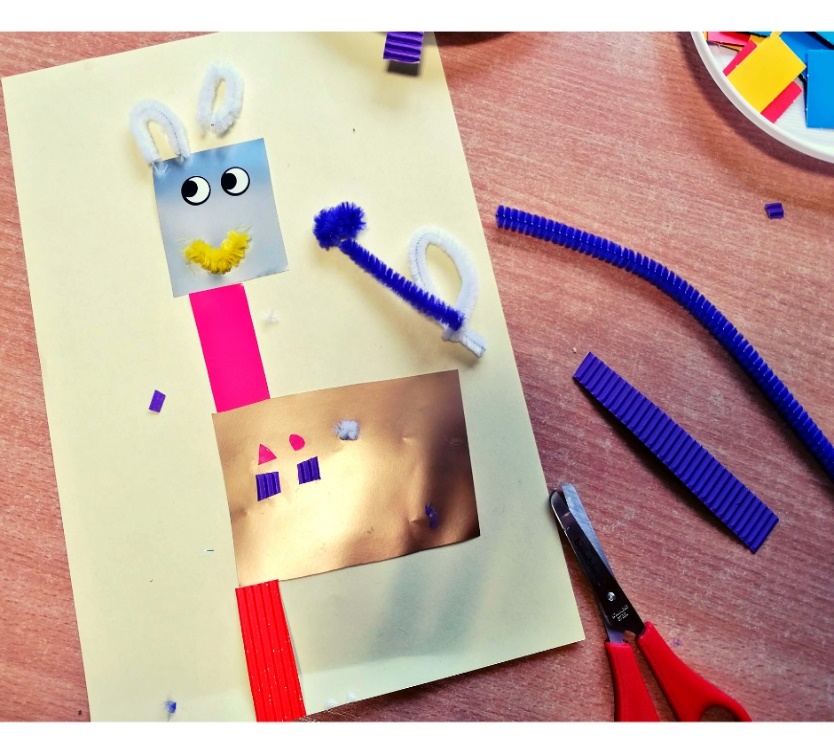 Karty pracy:Zał. nr 1 – 15.05.2020r. – taki samZał. nr 2 – 15.05.2020r. – ń – 6 - latkiZał. nr 3 – 15.05.2020r. – roboty 5 - latkiŹródło: youtube.com; kreatywnadzungla.pl; chomikuj.pl; wikipedia.org; Dzieciaki w akcji – Nowa Era; usługi Bing – obrazy; 